Long Multiplication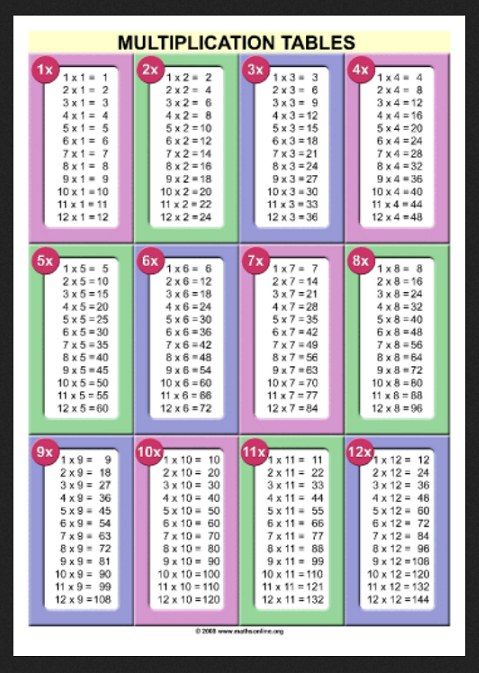 Long multiplication is explained below.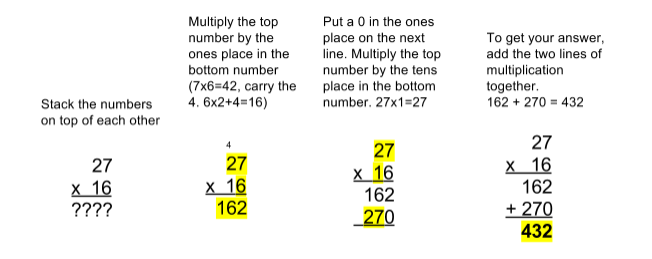 ________________________________	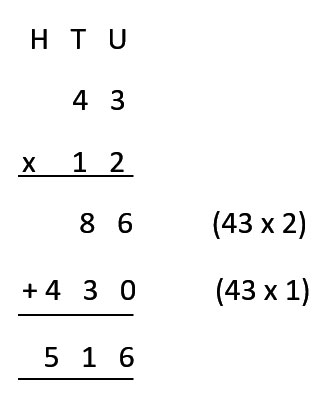 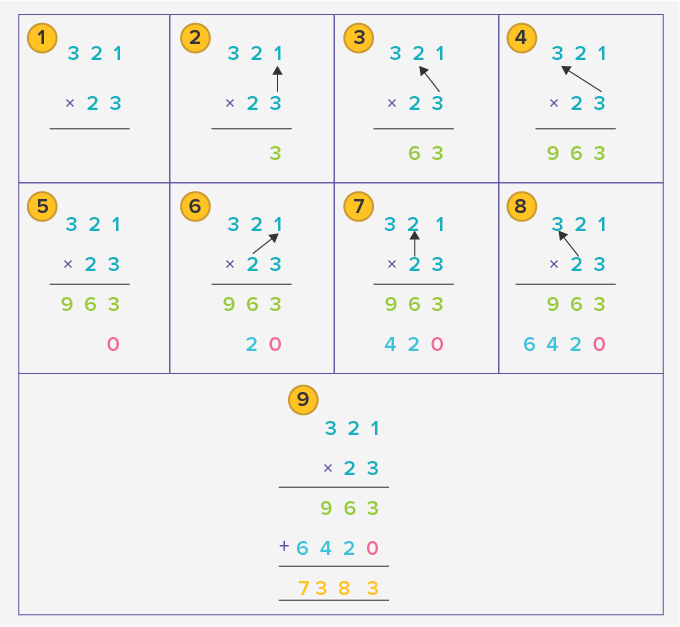 